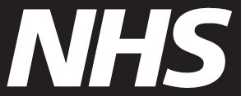 Rezervoni vaksinën tuaj të pranverës kundër COVID-19 Ne ju ftojmë të rezervoni vaksinimin tuaj të pranverës kundër COVID-19. Ju jeni një prioritet për të bërë vaksinimin sepse jeni 75 vjeç e lart (ose do të mbushni 75 vjeç deri më 30 qershor 2024). Si të bëni vaksinimin kundër COVID-19
Rezervoni në internet në www.nhs.uk/get-vaccineRezervoni në NHS App (Apikacionin e NHS-it)Gjeni vendndodhjen tuaj më të afërt të vaksinimit kundër COVID-19 në www.nhs.uk/covid-walk-in. Data e fundit kur do të mund të bëni vaksinimin është 30 qershor 2024.Nëse keni nevojë për ndihmëNëse nuk mund të hyni në internet, telefononi 119. Përkthyesit janë në dispozicion. Mund të përdorni gjithashtu telefonin me tekst 18001 119 ose shërbimin e NHS-it të Gjuhës Britanike të Shenjave në signvideo.co.uk/nhs119. Nëse e merrni kujdesin tuaj në shtëpi, kontaktoni klinikën e mjekut tuaj të përgjithshëm për një vizitë në shtëpi. Nëse ata nuk mund ta organizojnë, gjeni kontaktet tuaja lokale të vaksinimit kundër COVID-19 në www.england.nhs.uk/covid-vaccination-contacts. Për këtë ftesë, për ta lexuar në gjuhë të thjeshtë si dhe në gjuhë e formate të tjera, vizitoni www.england.nhs.uk/seasonal-invites.Më shumë informacion Vaksinimi kundër COVID-19 këtë pranverë do të zvogëlojë rrezikun e sëmundjes së rëndë. Është e rëndësishme ta përforconi mbrojtjen tuaj sepse me kalimin e kohës ajo bie dhe variantet e COVID-19 mund të ndryshojnë. Për më shumë informacion mbi vaksinën, shkoni në www.nhs.uk/covidvaccination.Nëse ndonjë e dhënë personale në këtë ftesë është e gabuar, mund të kontrolloni se me kë të kontaktoni në www.england.nhs.uk/covid-invite-enquiry. Sinqerisht i juaji,  Ekipi i vaksinimeve të NHS-it Angli 
 
